Подготовка  учащихся к соревновательной деятельности с использованием методов, круговой тренировки и игрового,                                как средство развития основных физических качеств.                                                                                                                                            Методы физического воспитания - это способы применения физических упражнений. В физическом воспитании применяются две группы методов: специфические методы физического воспитания (характерные только для процесса физического воспитания) и общепедагогические методы физического воспитания (применяемые во всех случаях обучения и воспитания).Основным методическим направлением в процессе физического воспитания является строгая регламентация упражнений. Сущность методов строго регламентированного упражнения заключается в том, что каждое упражнение выполняется в строго заданной форме и с точно обусловленной нагрузкой. Методы, строго регламентированного упражнения обладают большими педагогическими возможностями. Они помогают:                                                                                         1) осуществить  двигательную деятельность учащихся по подбору упражнений, их сочетаниям, очередности выполнения и т.д.);                          2) строго регламентировать объем и интенсивность физической нагрузки;                                                                                                         3) точно избирать интервалы отдыха между частями нагрузки;                        4) воспитываются определенные физические качества;                                     5) эффективно осваивается техника физических упражнений.                                                                                                                                                    Ни одним из методов нельзя ограничиваться в методике физического воспитания как наилучшим. Только оптимальное сочетание методов физического воспитания в соответствии с методическими принципами может обеспечить успешную реализацию комплекса задач физического воспитания. Я в данной тренировке использовал методы работы по станциям в сочетании с игровым методом.Круговой метод представляет собой последовательное выполнение специально подобранных физических упражнений, воздействующих на различные мышечные группы и функциональные системы по типу непрерывной или интервальной работы. Для каждого упражнения определяется место, которое называется «станцией». Круг включает определенное количество «станций», в зависимости от физической подготовленности учащихся. На каждой из них учащийся выполняет одно из упражнений. Игровой метод Игровой метод обеспечивает всестороннее, комплексное развитие физических качеств и совершенствование двигательных умений и навыков, с помощью игрового метода можно путем подбора упражнений развивать определенные физические качества. Присутствие в игре элементов соперничества требует от учащихся значительных физических усилий. Игра формирует у учащихся интерес и является хорошим мотивом к систематическим занятиям физкультурой и спортом.Задачи – решаемые в процессе занятий:Содействие укреплению здоровья и высокому уровню физического развития;Развитие основных физических качеств: быстроты, силы, выносливости, координации, ловкости;Укрепление психологической устойчивости организма учащихся в условиях соревновательной деятельности;Закрепление навыков выполнения физических упражнений.Подготовка учащихся к спортивным соревнованиям, (в данном случае «Снежному снайперу»).В ходе занятий обеспечивается дифференцированный и индивидуальный подход к учащимся с учетом состояния здоровья, пола, возраста, физического развития. Активизируется двигательная деятельность за счет подключения эмоций учеников.Ход занятия: Разминка – ходьба, бег, ОРУ – до 5-ти минут.Работа по станциям до 35мин. В данном занятии я использовал 8 станций. Учащиеся разделены на две команды. (В каждой команде задания выполняло по пять учащихся 5 – 7 классов). Из числа учащихся старших классов в данном случае 9 класса, я привлёк двух судей секундометристов и двух помощников для проведения стрельб из пневматической винтовки. Это очень важно в том плане, что в процессе занятия я исправляю ошибки, не отвлекаясь на контроль времени и работу на огневых рубежах. В первом круге до восьмой станции команды выполняют задания синхронно, а затем по готовности. Задания второго круга по продолжительности работы на станциях увеличиваю в два раза. Так как это наиболее благоприятное время работы организма в условиях аэробной нагрузки. СТАРТ.Первый круг:1-я станция – занятия на тренажерах – 1 мин.2-я станция –  прыжки со скакалкой – 1 мин.3-я станция –  упражнение с обручем (вращение на талии)  – 1 мин.4-я станция –  сгибание рук, в упоре лёжа (10 – 15 раз – отдых 5 – 10 сек.) для мальчиков, приседание для девочек  – 1 мин.5-я станция – поднимание туловища – 1 мин.6-я станция – имитация конькового лыжного хода на гимнастической скамейке – 1 мин.7-я станция – занятия на тренажерах имитация лыжных ходов (резина) – 1 мин.8-я станция – стрельба из ПВ – ИЖ61 по мишенным установкам (5 выстрелов, за каждый промах штраф 3сек.)   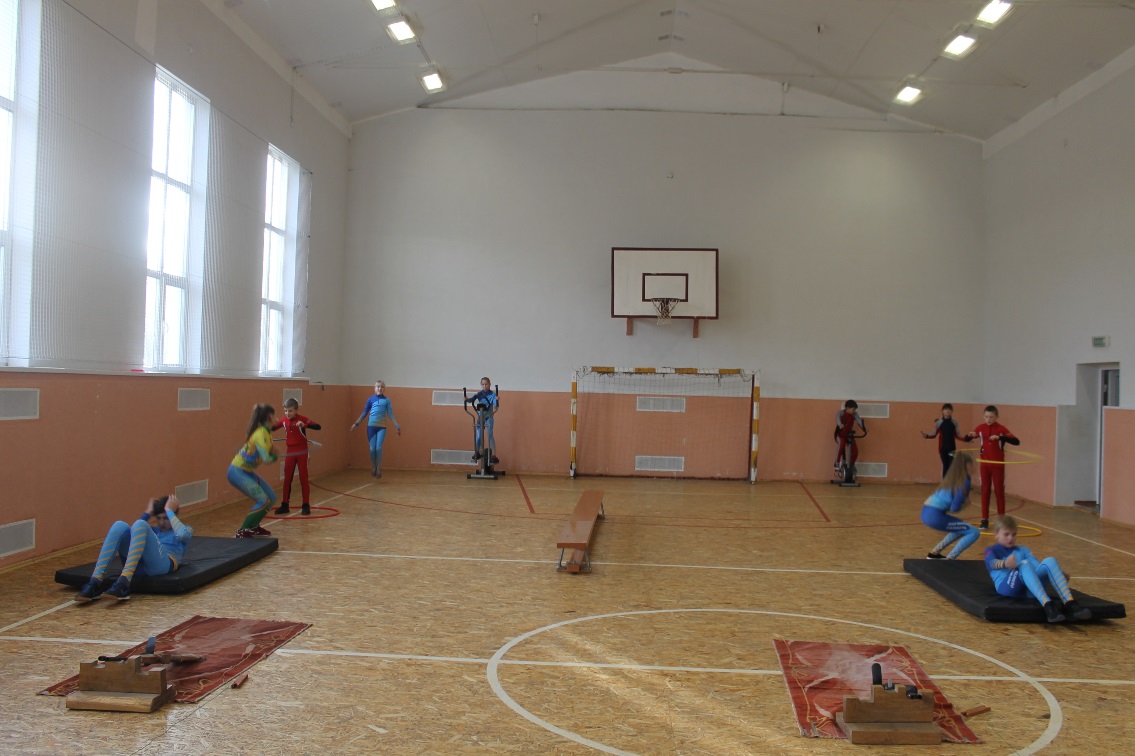 Упражнение 6 станции заключается, в попеременном отведении правой и левой ноги сохраняя равновесие, и при этом происходит имитация руками работы  лыжника. Для более подготовленных ребят упражнение можно выполнять «смена ног прыжком», на узкой стороне скамейки и т.д.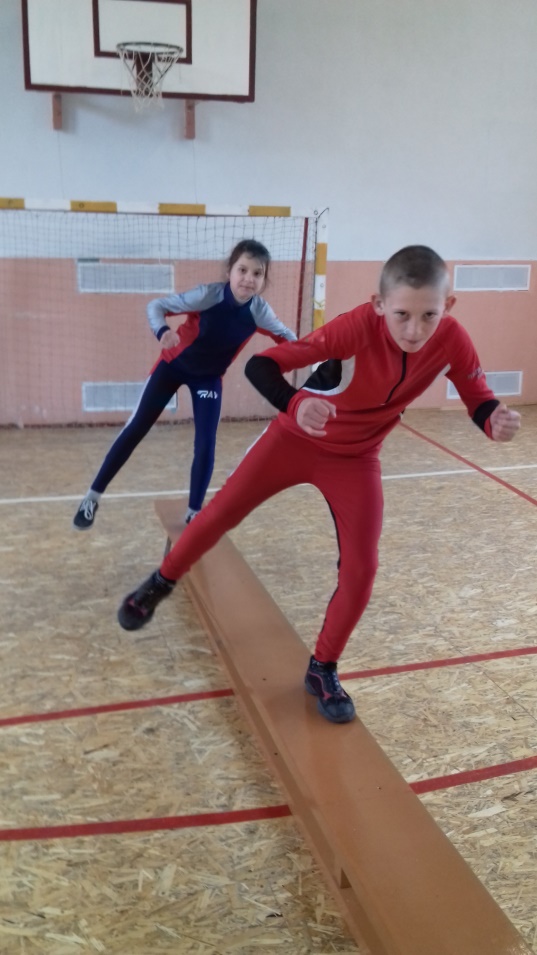 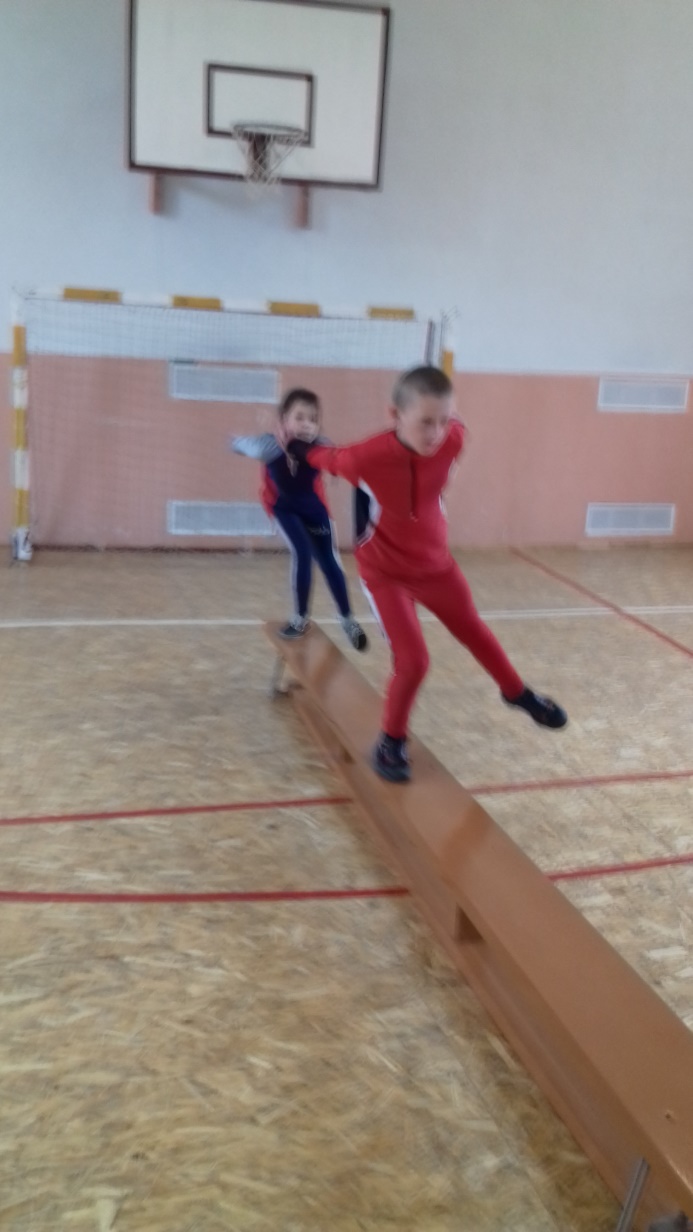  На 7 станции выполняется имитация похожая на работу станции 6, но только учащимся приходится проделывать работу с резиной стоя на полу, здесь они получают большую нагрузку на мышцы спины, брюшного пресса, развивают выносливость. На фоне всего этого более рационально формируется навык работы лыжными палками.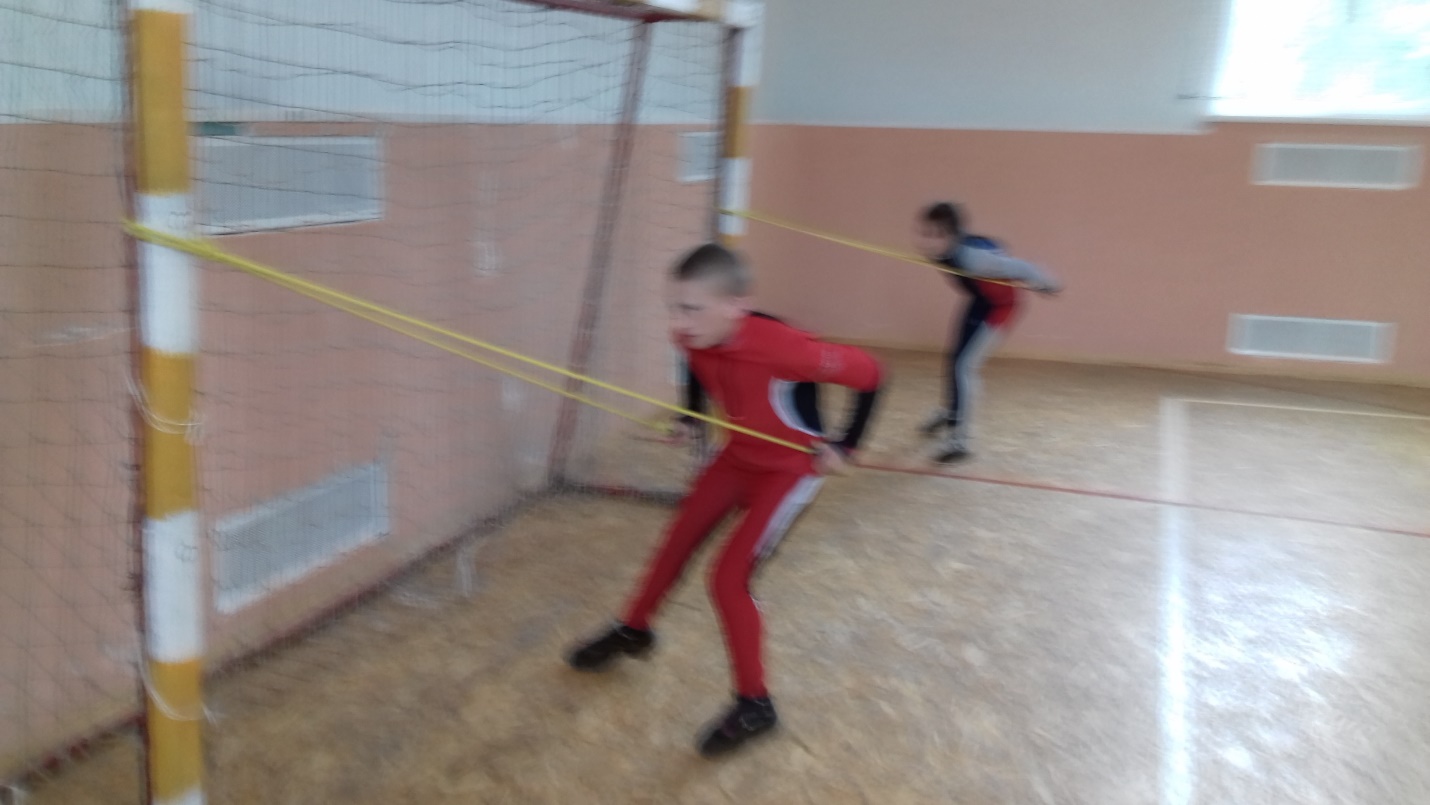 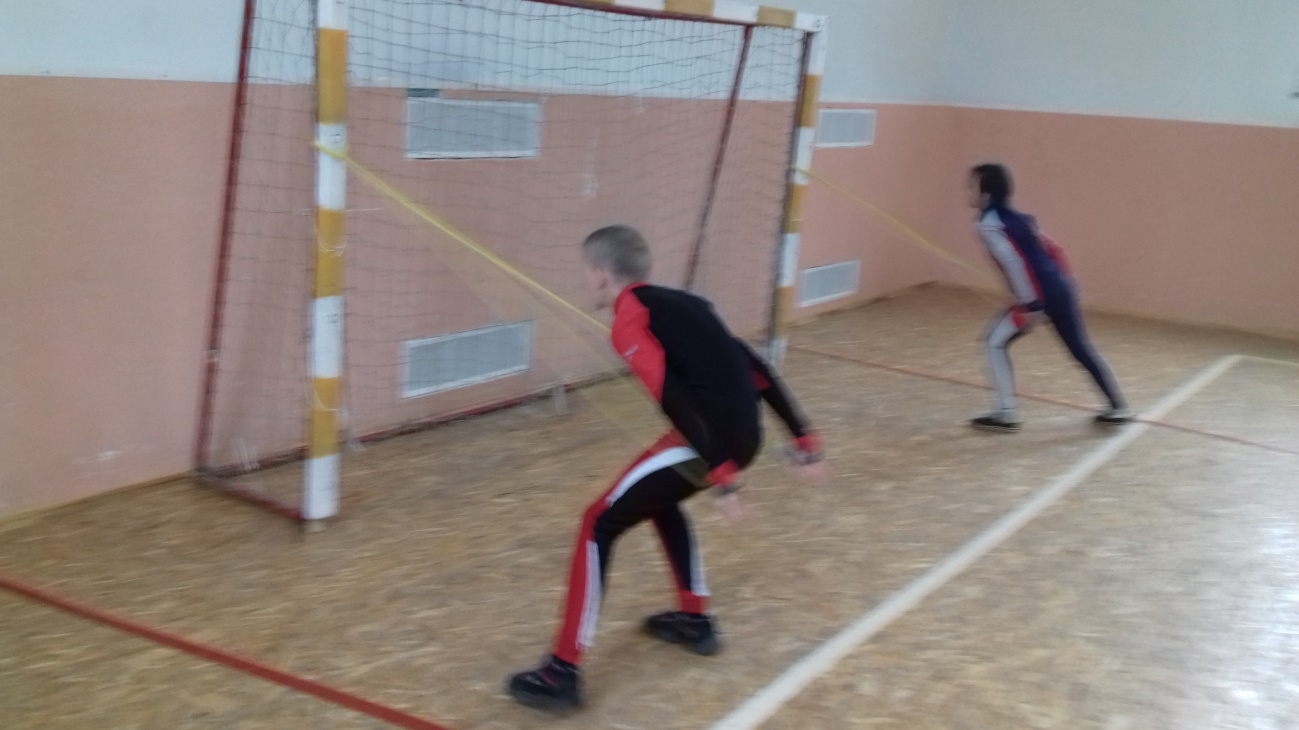 Второй круг:1-я станция – занятия на тренажерах – 2 мин.2-я станция –  прыжки со скакалкой – 2 мин.3-я станция –  упражнение с обручем (вращение на талии) – 2 мин.4-я станция –  сгибание рук, в упоре лёжа (10 – 15 раз – отдых 5 – 10 сек.) для мальчиков, приседание для девочек  – 2 мин.5-я станция – поднимание туловища – 2 мин.6-я станция – имитация конькового лыжного хода на гимнастической скамейке – 2 мин.7-я станция – занятия на тренажерах имитация лыжных ходов (резина) – 2 мин.8-я станция – стрельба из ПВ – ИЖ61 по мишенным установкам (5 выстрелов, за каждый промах штраф 3сек.)   Третий круг:1-я станция – занятия на тренажерах – 1 мин.2-я станция –  прыжки со скакалкой – 1 мин.3-я станция –  упражнение с обручем (вращение на талии) – 1 мин.4-я станция –  сгибание рук, в упоре лёжа (10 – 15  раз – отдых 5 – 10 сек.) для мальчиков, приседание для девочек  – 1 мин.5-я станция – поднимание туловища – 1 мин.6-я станция – имитация конькового лыжного хода на гимнастической скамейке – 1 мин.7-я станция – занятия на тренажерах имитация лыжных ходов (резина) – 1 мин.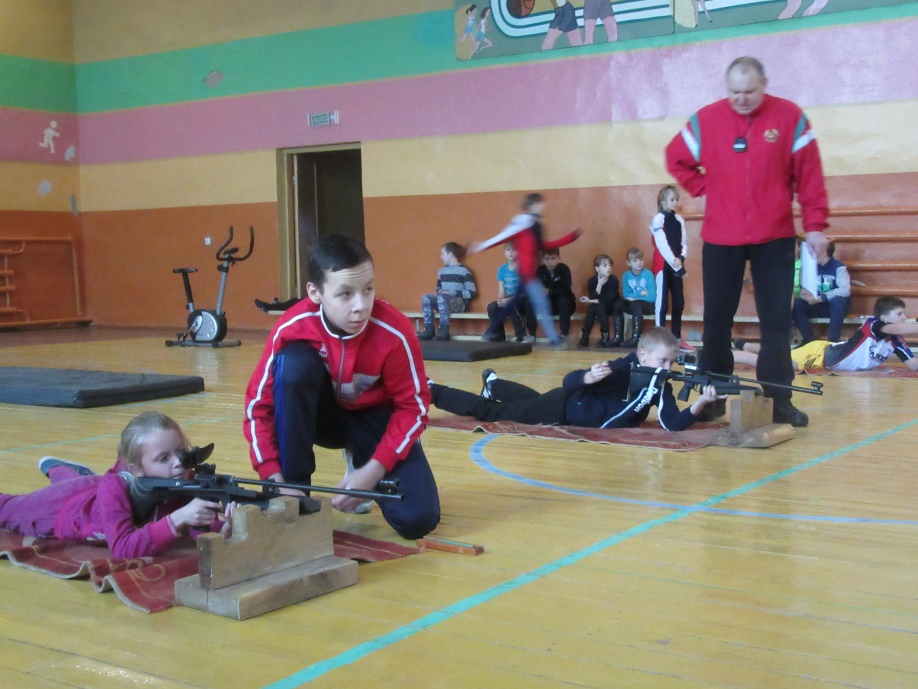 8-я станция – стрельба из ПВ – ИЖ61 по мишенным установкам (5 выстрелов, за каждый промах штраф 3сек.)   ФИНИШ. Заминка – медленный бег, ходьба с восстановлением дыхания. ОРУ на развитие гибкости, внимательности (релаксация) 3 – 5мин. Подведение итогов. Вывод:В ходе занятий я создаю условия для самореализации, саморазвития, самовоспитания учащихся. Детям нравятся нетипичные для урока физической культуры и здоровья в целом физические упражнения, их связки, условия выполнения. На таких занятиях происходит не только развитие основных физических качеств учащихся, но и отрабатываются и закрепляются элементы технической подготовки в данном случае связанные с лыжной подготовкой и стрельбой из пневматической винтовки.